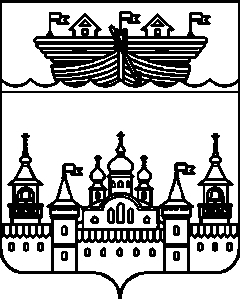 СЕЛЬСКИЙ СОВЕТ ГЛУХОВСКОГО СЕЛЬСОВЕТАВОСКРЕСЕНСКОГО МУНИЦИПАЛЬНОГО РАЙОНАНИЖЕГОРОДСКОЙ ОБЛАСТИ РЕШЕНИЕ18 февраля 2022 года 	№ 5О рассмотрении сведений о численности муниципальных служащих администрации Глуховского сельсовета Воскресенского муниципального района Нижегородской области, работниках муниципальных учреждений Глуховского сельсовета Воскресенского муниципального района Нижегородской области и фактических затратах на их денежное содержание за 2021 год	Рассмотрев представленные администрацией Глуховского сельсовета сведения о численности муниципальных служащих администрации Глуховского сельсовета Воскресенского муниципального района Нижегородской области, работниках муниципальных учреждений Глуховского сельсовета Воскресенского муниципального района Нижегородской области и фактических затратах на их денежное содержание за 2021 года, сельский Совет решил:	1 Сведения о численности муниципальных служащих администрации Глуховского сельсовета Воскресенского муниципального района Нижегородской области, работниках муниципальных учреждений Глуховского сельсовета Воскресенского муниципального района Нижегородской области и фактических затратах на их денежное содержание 2021 года, принять к сведению	2. Обнародовать данное решение путем вывешивания на информационном стенде в здании администрации сельсовета и разместить на официальном сайте администрации района	3. Контроль за исполнением данного решения оставляю за собой.	4. Настоящее решение вступает в силу со дня обнародования.Глава местного самоуправления						К.Г. КрускинКатегория работниковЧисленность работников, чел.Расходы бюджета Глуховского сельсовета на денежное содержание работников за отчетный период, тыс. руб.Муниципальные служащие1551360,87Работники муниципальных учреждений183579945,05